KROK 1 – Plansza „Drużyny bez trenera”

Po zalogowaniu do systemu ukazuje się plansza z informacją o drużynach, które nie posiadają przypisanego trenera. Klikamy w przycisk „Później” 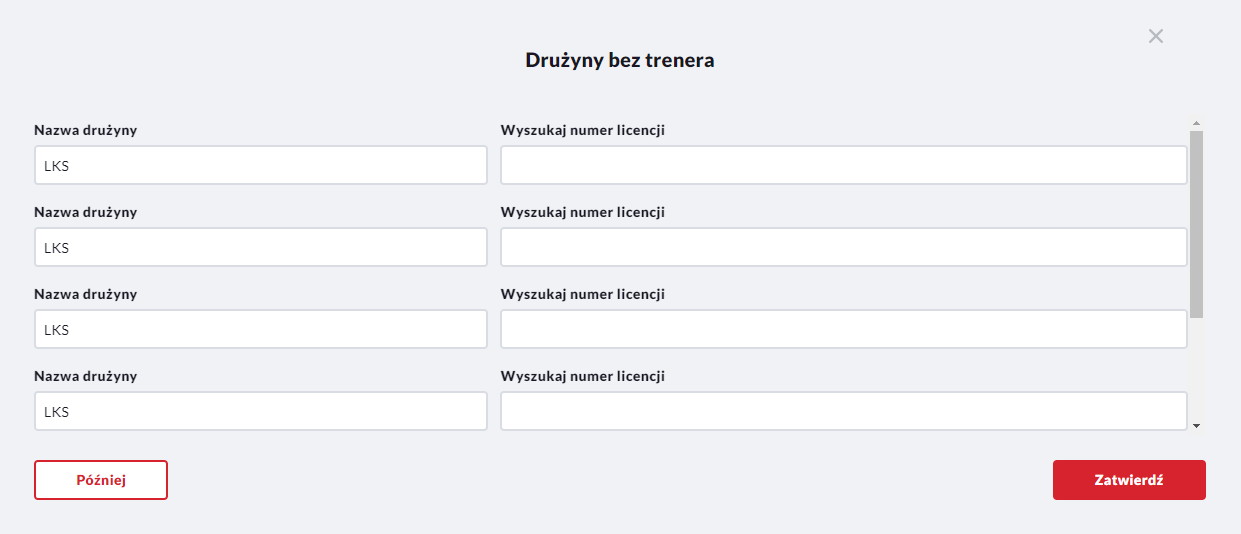 KROK 2 – Osoby funkcyjne	Klikamy w menu  Osoby funkcyjne -> Lista osób funkcyjnych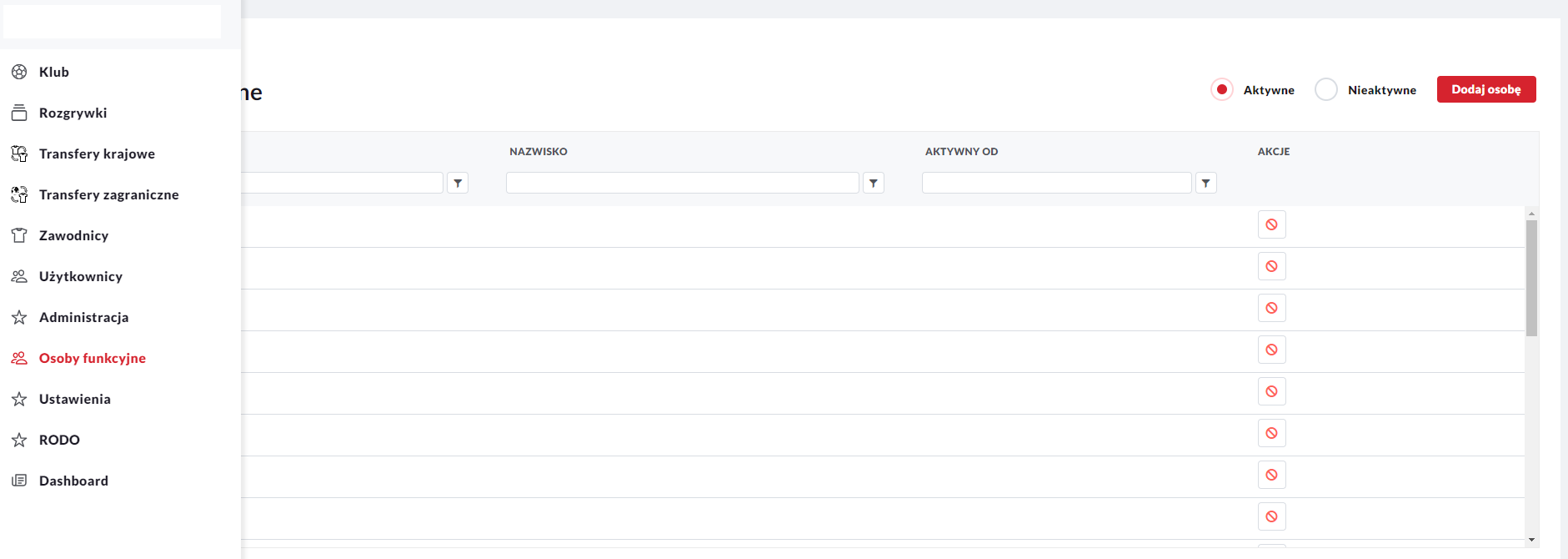 Jeżeli na liście znajduje się osoba, którą chcemy przypisać do drużyny, to przechodzimy do kolejnego kroku. W przeciwnym wypadku konieczne jest dodanie osoby do klubu.KROK 3 – Lista drużyn z przypisanymi osobamiKlikamy w Przypisz do drużyny na liście widzimy drużyny, które są zgłoszone do rozgrywek. Po prawej stronie znajdują się przyciski operacyjne. Ich wyjaśnienie znajdziecie poniżej.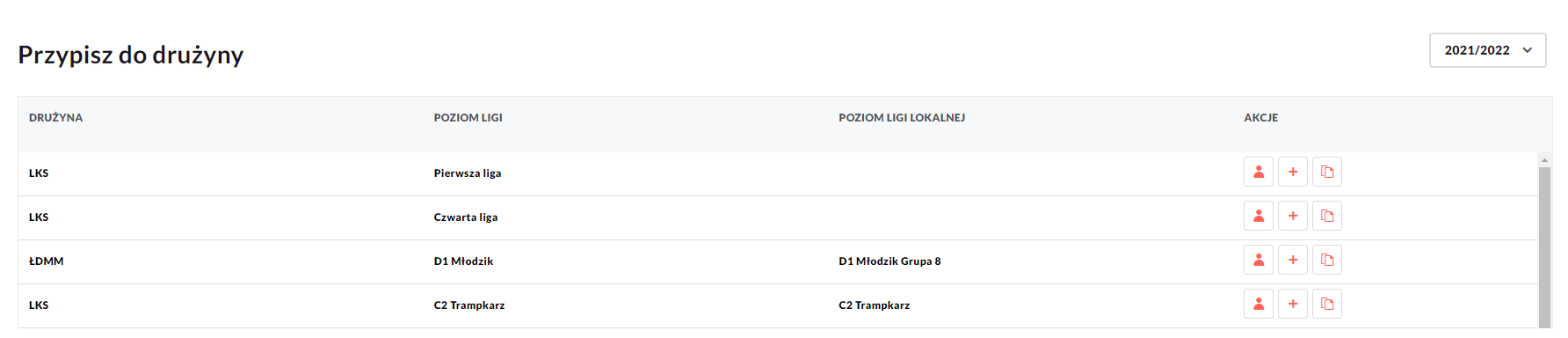 - Wyświetla listę osób aktywnych, oczekujących na akceptację i osób nieaktywnych  przypisanych do danej drużyny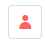  - Umożliwia dodanie osoby funkcyjnej do danej drużyny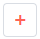  - Kopiuje osoby z danej drużyny do innej drużyny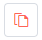 KROK 4 – Wyświetlanie osób funkcyjnych przypisanych do drużynyKlikamy w przycisk , który powoduje wyświetlenie okna z osobami aktywnymi funkcjami przypisanymi do drużyny, osobami oczekującymi na akceptację, oraz z osobami, które są nieaktywne, ale przypisane do drużyny.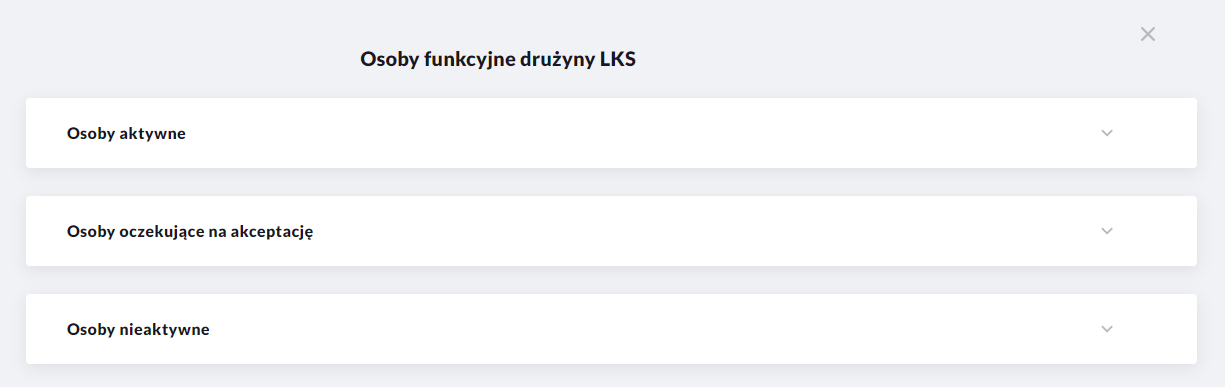 Zamykamy okno wyświetlające osoby przypisane do drużyny.KROK 5 – Dodanie osoby funkcyjnej do drużynyKlikamy w przycisk przy konkretnej drużynie, który powoduje wywołanie okna dodawania osoby funkcyjnej do danej drużyny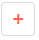 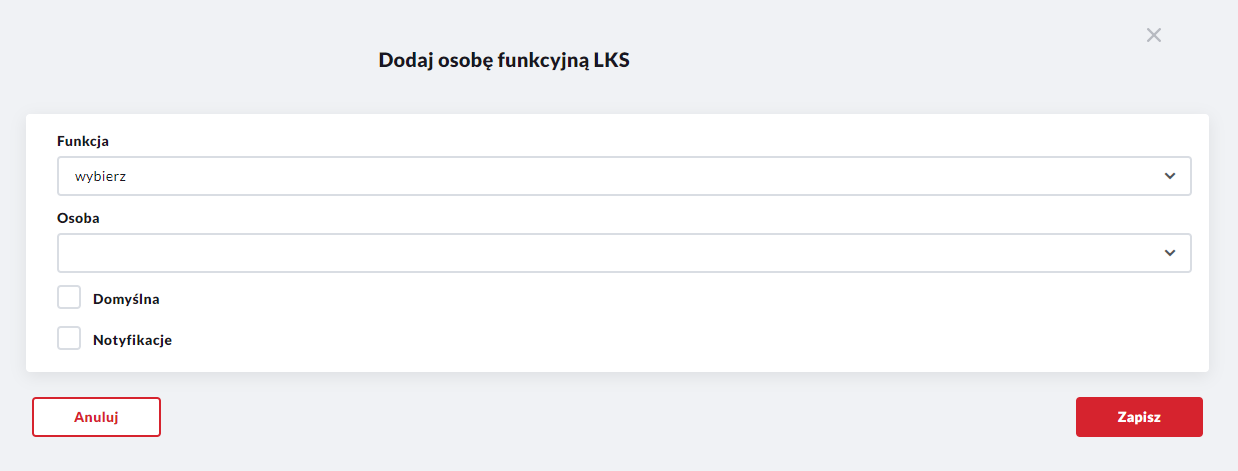 KROK 6 – Wybór funkcji i zapisW polu Funkcja  wybieramy funkcję danej osoby (np. trener), w polu Osoba wybieramy konkretną osobę z listy i klikamy w przycisk Zapisz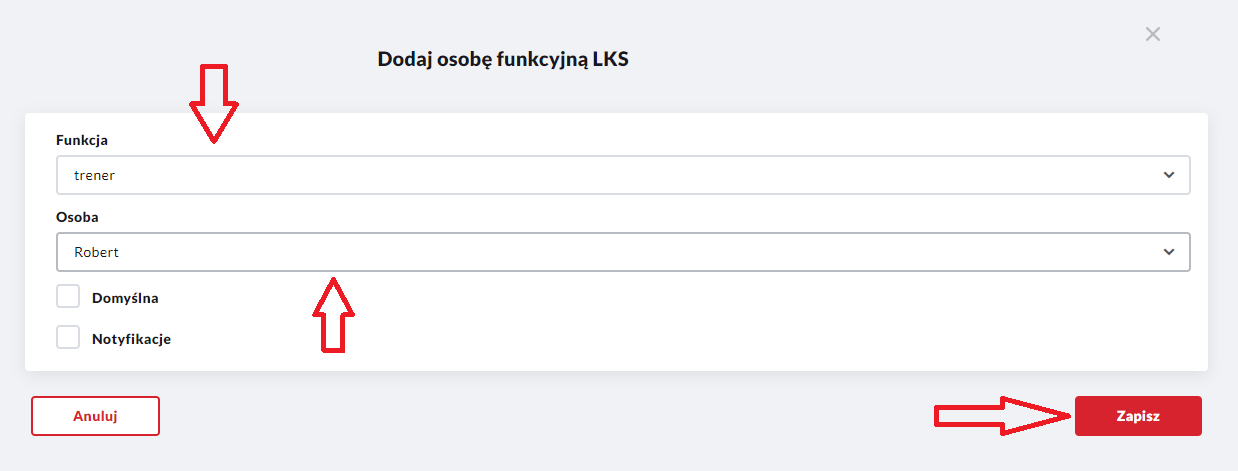 KROK 7 – Osoby oczekujące na akceptacjęPo kliknięciu w przycisk Zapisz system wysyła powiadomienie do osoby z informacją o akceptację dodania do drużyny na daną funkcję. Listę osób oczekujących na potwierdzenie można wyświetlić poprzez użycie przycisku . Istotne jest poinformowanie osoby funkcyjnej o konieczności akceptacji zaproszenia dodania do drużyny.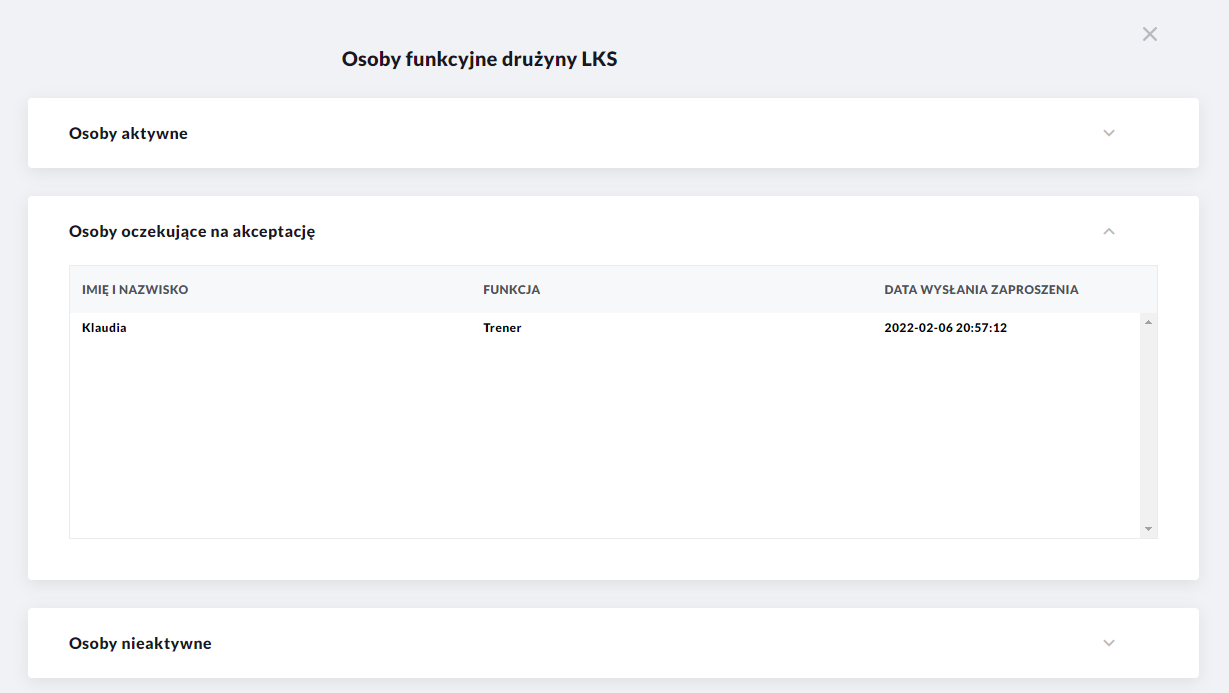 KROK 8 (opcjonalny) – Kopiowanie osób funkcyjnychW przypadku konieczności przypisania tych samych osób do innej drużyny, możemy skorzystać z funkcji , czyli kopiowania osób funkcyjnych. Po kliknięciu w przycisk wybieramy Sezon, następnie wybieramy Drużynę i zaznaczamy osoby, które mają zostać skopiowane. 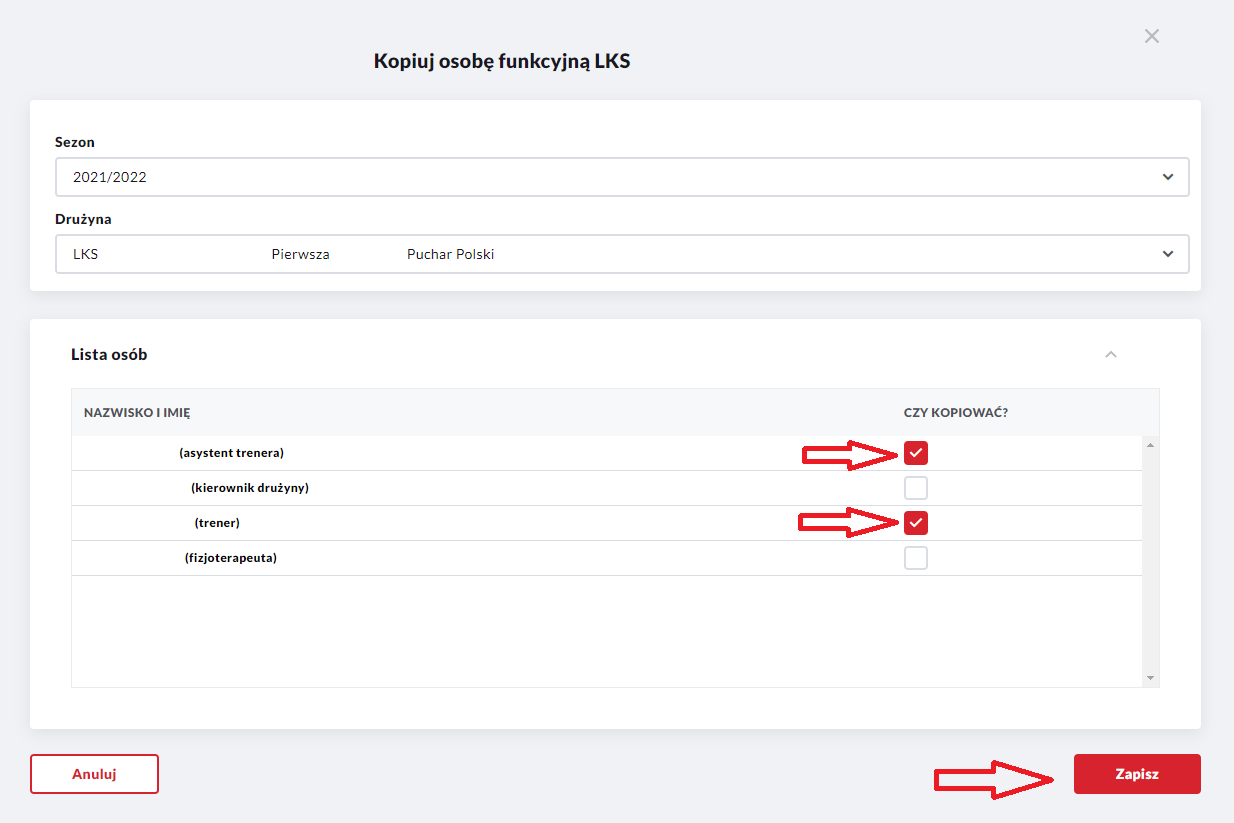 Po kliknięciu w przycisk Zapisz system wysyła do wybranych osób powiadomienie z informacją o akceptacji dodania do drużyny.